STATIONERYPRICE LIST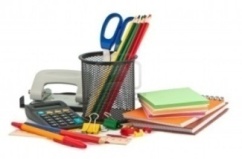 Pen (black/red)10pPencil5pRuler (15 cm)10pRuler (30 cm)20pClear pencil case (long)90pEraser20pSharpener10pCompass30pProtractor (180 degrees)20pHighlighter20pGlue stick60pA4 Project file20pColouring Pencils (pack of 12)£1.00Exam Essentials Pack2 black pens1 red pen2 pencils1 eraser1 sharpener1 ruler (15cm)1 compass1 protractor (180 degrees)1 highlighter1 clear pencil case (small)£1.50Scientific Calculator£6.60Full Stationery Pack1 Exam Pencil Case Pack1 Glue stickColouring Pencils (pack of 12)1 Scientific Calculator£10.00School Tie£4.00